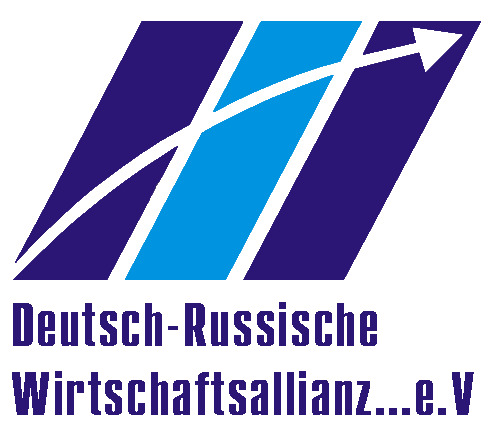 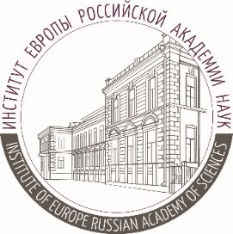 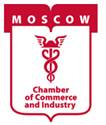 Видеоконференция 29 сентября 2020 г. в 14.00 МСКПреамбулаКоронавирус обнажил основные глобальные противоречия современности. Человечеству придется решать эти проблемы в условиях нестабильного мира в в рамках разворачивающего 6-го технологического уклада. Складывается запрос на геополитическую стабильность и новые вектора устойчивого развития цивилизации, важнейшим звеном которого является экономическое сотрудничество.Российско-германские отношения являются фактором стабильности в Европе. Современные цивилизационные вызовы требуют вовлечения решающих ресурсов и доверительного взаимодействия всех ресурсообладателей. Россия и Германия обладают необходимым потенциалом и способны его эффективно реализовать в своих и в общих интересах. Сегодня отмечаются позитивные шаги в двусторонних экономических отношениях. Каковы вектора новой фазы сотрудничества и где место малого и среднего предпринимательства МСП?. Россия-Германия: новый этап в экономическом взаимодействииПрограмма (на 18 сентября 2020)13.30-14.00		Регистрация, вхождение в платформу и адаптация 14.00-14.15 		С. Варданян. Модератор. Первый Вице-Президент МТПП. Вступительное слово/приветствие 			С. Черемин, Министр Правительство Москвы. Руководитель департамента 					внешнеэкономических и международных связей г. Москвы. Приветственное слово (з)			С. Варданян. Первый Вице-Президент МТПП. Вступительное слово/приветствие (п)14 15-15.35	Доклады и выступления	В. Белов, заместитель директора по научной работе Института Европы РАН, Москва, руководитель Центра германских исследований 			Состояние и перспективы развития экономических отношений с Германией - основным 				хозяйственным партнером России в Европе. (п)			В. Шмельков. к.э.н. Первый Председатель Правления Германо-Российского Экономического 			Альянса e.V. .	Европа после коронавируса. Новые горизонты экономического сотрудничества 			России с Германией на этапе 6-го технологического уклада. (п)			А. Котов, к.э.н., Старший научный сотрудник Центра пространственной экономики 				РАНХиГС,,доцент факультета географии и геоинформационных технологий НИУ ВШЭ. 			Перспективы восстановления и наращивания российско-германского товарооборота. 				Потенциал регионального двустороннего экономического сотрудничества (п)			А. Бруннбауэр, официальный представитель Баварии в Российской Федерации . Бавария как 			предпринимательский регион (п). 			Е. Карпушенкова, Представитель Федеральной земли Северный Рейн-Вестфалия в 				Российской Федерации. Ось сотрудничества Северный Рейн-Вестфалия-Россия в сфере науки 			и инноваций. Выход российских компаний на рынок Северного Рейна-Вестфалии: 				практические рекомендации..   			Ф. Тишендорф, Представитель федеральной земли Мекленбург-Передняя Померания в 				Российской Федерации (п). Взаимодействие бизнеса в несырьевой экономике. Экспорт или 			локализация производства		М. Евтеева, Заместитель председателя Комиссии МТПП по ВЭС с партнерами в Германии (п)215.35-16.00	Выступления экспертов. Ответы на вопросы	А. Ищенко, Председатель Всероссийского общества изобретателей и рационализаторов ВОИР 		 Фокин, Директор ООО «Энергосервис, Инновационные кабели для европейской энергосистемы (п)		О. Скворцов, Заместитель генерального директора Корпорации развития 	Калининградской областиПримечание: Программа находится в постоянной актуализацииГермано-Российский экономический Альянс совместно с Московской Торгово-Промышленной Палатой ﻿Moscow CCI приглашает вас на запланированную конференцию в Zoom.Тема: Россия-Германия: новый этап в экономическом взаимодействии Время: 29 сен 2020 02:00 PM МоскваПодключиться к конференции Zoomhttps://us02web.zoom.us/j/86294399791 Идентификатор конференции: 862 9439 9791Примечание: Программа находится в постоянной актуализации.